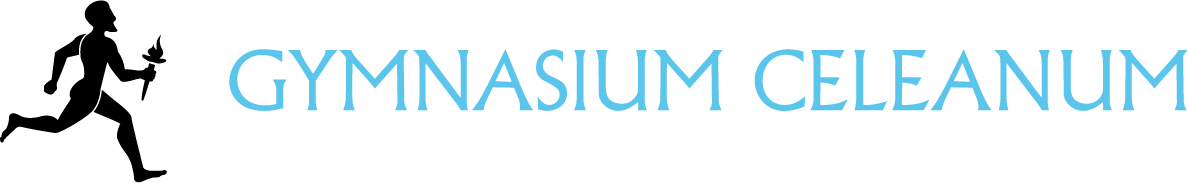 Studie-oriëntatie: melden verlof Dit formulier moet je gebruiken voor open dagen of meeloopdagen HBO/WO. Daarvoor heb je in klas 4 twee keer het recht om telkens 1 dag de lessen niet te volgen. In klas 5 en 6 heb je drie keer het recht om lesdagen te missen. Daaraan zijn echter voorwaarden verbonden: De dag mag niet in een toetsweek vallen. Er mag op die dag geen aangekondigd SO en/of  proefwerk vallen. Als het op een dag valt waarop je een spreekbeurt, boekpresentatie of iets dergelijks moet houden moet je eerst met de betrokken docent overleggen. Vul het formulier in en mail het naar decanaat@celeanum.nl. Doe dit uiterlijk een week van tevoren. De decaan zorgt ervoor dat je verlof geadministreerd wordt. Na afloop van je bezoek kom je bij je decaan vertellen wat je hebt geleerd en hoe het is geweest. Deze aanvraag moet uiterlijk een week voor de verlofdatum worden ingediend. Indien het verzoek later dan een week vooraf wordt ingediend wordt de afwezigheid gezien als absentie.		 Naam: 	____________________________________________Klas:	____________________________________________Te bezoeken activiteit:__________________________________ 		datum: 	__________ 